Pokolorujcie obrazek strażaka.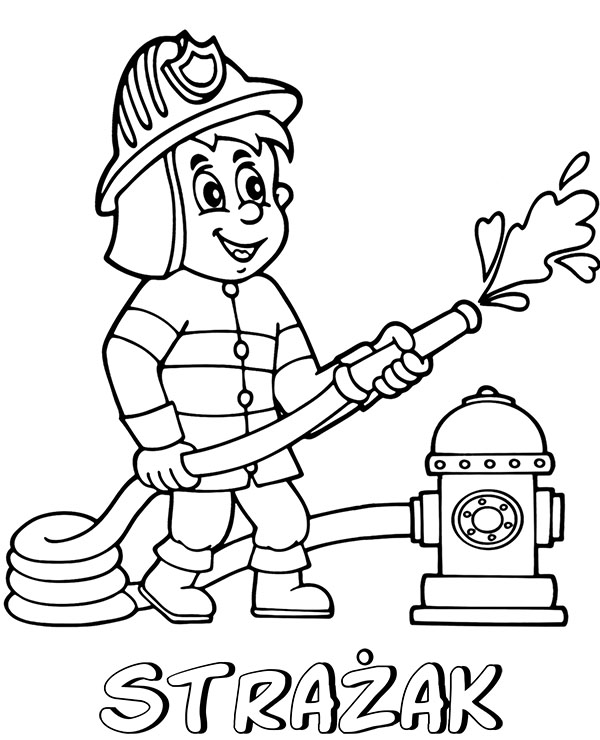 